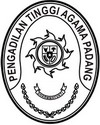 Nomor	: W3-A/2799/KU.01/X/2022		                Padang, 21 Oktober 2022Lampiran	: -Perihal	: Permohonan Persetujuan Revisi Belanja Pegawai	  Wilayah PTA Padang (Revisi Antar Satker)Yth. Sekretaris Mahkamah Agung RI Cq. Kepala Biro KeuanganDiJ A K A R T AAssalamu’alaikum, Wr. Wb.Sehubungan dengan telah diperolehnya estimasi perhitungan realisasi anggaran belanja Pegawai di Pengadilan Agama sewilayah Pengadilan Tinggi Agama Padang dan  untuk menyelesaikan pagu minus belanja pegawai serta optimalisasi anggaran  bersama ini kami ajukan kembali permohonan persetujuan Revisi Anggaran dengan rincian sebagai berikut :Wassalam			Sekretaris H. Idris Latif, SH, MHNIP. 196404101993031002Tembusan :1. Ketua Pengadilan Tinggi Agama Padang sebagai laporan;2. Ketua Pengadilan Agama Solok;3. Ketua Pengadilan Agama Padang Panjang;4. Ketua Pengadilan Agama Sijunjung;5. Ketua Pengadilan Agama Koto Baru;6. Ketua Pengadilan Agama Lubuk Sikaping;7. Ketua Pengadilan Agama Talu;8. Ketua Pengadilan Agama Tanjung Pati;9. Ketua Pengadilan Agama Bukittinggi.